Allegato 2Al Dirigente ScolasticoDell’I.S.I.S. “Duca degli Abruzzi”Pec: ctis007008@pec.istruzione.itDICHIARAZIONE SOSTITUTIVA per l’ammissione alla manifestazione di interesse finalizzata all’eventuale successivo affidamento di realizzazione e concessione del servizio bar (CIG: ZDC23E44EF), resa ai sensi degli artt. 46, 47 e 48 del D.P.R. n. 445/2000. ( Allegare, a pena di esclusione, fotocopia di un documento di identità personale valido ai sensi del DPR 445/2000)Il sottoscritto______________________________________________________________________Nato a  _________________________________Prov_______,il_____________________________C.F.	________________________________	residente	nel	Comune	di_________________________Prov.________Via/Piazza _______________________________, nella qualità di:Legale RappresentanteProcuratore,  giusta  procura  generale/speciale  in  data_______________a  rogito  del  notaio___________________________________rep. n_______________che si allega in originale o in copia conforme delladitta_____________________________________________________________________________con	sede	legale	nel	Comune	di	___________________________________Prov.______Via/Piazza___________________con	sede	operativa	nel	Comune	di_______________________________Prov._______Via/Piazza______________________________ _____Codice fiscale _______________________ Partita IVA _________________________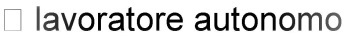 Tipo impresa:	□ impresa	□ autonomoIndicazione dei soci che prestano attività lavorativa:_____________________________________________________________________________________________________________________________________________________________________________________________________________________________________________________________________________________________________________________________________________________________________________________________________________________(indicare nome, cognome e codice fiscale)Recapito corrispondenza:	□ sede legale	□ sede operativaTel__________________________Fax_____________________________________ eventualecellulare di riferimento___________________________________________________________e-mail__________________________________________PEC__________________________(il sottoscritto autorizza espressamente la stazione appaltante all’utilizzo di questi mezzi dicomunicazione)con espresso riferimento alla ditta che rappresenta, visto l’art. 76 del D.P.R. 445/00,CONSAPEVOLEdelle sanzioni penali previste dagli artt. 75 e 76 del DPR 445/2000, per le ipotesi di falsità in atti e dichiarazioni mendaci;che qualora dal controllo emerga la non veridicità di quanto dichiarato, la S.A. precederà all’esclusione della Impresa che rappresento dalla gara, all’escussione della cauzione provvisoria ed alla segnalazione del fatto alle Autorità compDICHIARAai sensi dell’art. 45 del D.Lgs.50/2016 e s.m. di partecipare alla gara indicata in oggetto come: (barrare la casella corrispondente)   □      impresa singola;□ capogruppo di una associazione temporanea o di un consorzio o di un GEIE di tipo orizzontale/verticale/misto già costituita fra le imprese_______________________________________________________________________________________________________________________________________________________________________________________________________(oppure   da   costituirsi   fra   le   imprese)   _______________________________________________________________________________________________________________________________________________________________________________________□ mandante di una associazione temporanea o di un consorzio o di un GEIE di tipo orizzontale/verticale/misto già costituita fra le imprese ______________________________________________________________________________________________________________________(oppure   da   costituirsi   fra   le   imprese)____________________________________________________________________________________________________________________________________________________________________________________________________________□   consorzio   di   cui   all’art.   45  lettere   b),   c)   ed   e)   (specificare   la   tipologia)_________________________________________________________________________________e  pertanto  dichiara  di  partecipare  per  le  seguenti  ditte  consorziate:_____________________________________________________________________________________________________________________________________________________________________________________(si allega alla presente dichiarazione specifico elenco)Ai sensi degli artt. 46 e 47, D.P.R. 28 dicembre 2000, n. 445 e s.m.i. consapevole delle sanzioni penali previste dall’art. 76 del medesimo D.P.R. 445/2000 e s.m., per le ipotesi di falsità in atti e dichiarazioni mendaci ivi indicateDICHIARA INOLTREche i legali rappresentanti della ditta e coloro che legittimamente possono impegnarla sono: (indicarei nominativi ed esatte generalità, in particolare, per le società in nome collettivo dovranno risultare tutti i soci, per la società in accomandita semplice i soci accomandatari, per le altre società indicare i componenti del consiglio di amministrazione muniti di poteri di rappresentanza, di direzione o di vigilanza, i soggetti muniti di poteri di rappresentanza, direzione o controllo, il socio unico o il socio di maggioranza in caso di società con meno di quattro soci);Eventuali persone cessate dalla carica nell’anno antecedente la data di pubblicazione della manifestazione d’interesse:__________________________________________________________________________________________________________________________________________________________________________________________________________________________________________________________________________________________________________________________________di non incorrere nei motivi di esclusione di cui all’art. 80 del Codice dei Contratti pubblici (D.Lgs 50/2016), e più precisamente dichiara:1. di non essere stato condannato con sentenza definitiva o decreto penale di condanna divenuto irrevocabile o sentenza di applicazione della pena su richiesta ai sensi dell’articolo 444 del codice di procedura penale, anche riferita a un suo subappaltatore nei casi di cui all'articolo 105, comma 6, per uno dei seguenti reati:delitti, consumati o tentati, di cui agli articoli 416, 416-bis del codice penale ovvero delitti commessi avvalendosi delle condizioni previste dal predetto articolo 416-bis ovvero al fine di agevolare l’attività delle associazioni previste dallo stesso articolo, nonché per i delitti, consumati o tentati, previsti dall’articolo 74 del decreto del Presidente della Repubblica 9 ottobre 1990, n. 309, dall’articolo 291-quater del decreto del Presidente della Repubblica 23 gennaio 1973, n. 43 e dall’articolo 260 del decreto legislativo 3 aprile 2006, n. 152, in quanto riconducibili alla partecipazione a un’organizzazione criminale,	quale	definita all’articolo	2 della	decisione quadro 2008/841/GAI del Consiglio;delitti, consumati o tentati, di cui agli articoli 317, 318, 319, 319-ter, 319-quater, 320, 321, 322, 322-bis, 346-bis, 353, 353-bis, 354, 355 e 356 del codice penale nonché all’articolo 2635 del codice civile;frode ai sensi dell’articolo 1 della convenzione relativa alla tutela degli interessi finanziari delleComunità europee; d) delitti, consumati o tentati, commessi con finalità di terrorismo, anche internazionale, e di eversione dell’ordine costituzionale reati terroristici o reati connessi alle attività terroristiche;delitti di cui agli articoli 648-bis, 648-ter e 648-ter.1 del codice penale, riciclaggio di proventi di attività criminose o finanziamento del terrorismo, quali definiti all’articolo 1 del decreto legislativo 22 giugno 2007 e n. 109 e successive modificazioni;sfruttamento del lavoro minorile e altre forme di tratta di esseri umani definite con il decreto legislativo4 marzo 2014, n. 24;ogni altro delitto da cui derivi, quale pena accessoria, l'incapacità di contrattare con la pubblica amministrazione.IN CASO CONTRARIO, indicare di seguito il nominativo del/i suddetto/i interessato/i e TUTTE LE RISULTANZE dei rispettivi casellari giudiziali, comprese le condanne per le quali l’interessato abbia beneficiato della non menzione:___________________________________________________________________________________________________________________________________________________________________________________________________________________________________________________N.B.: qualora nei confronti delle persone cessate dalla carica nell’anno antecedente la data di pubblicazione del bando di gara siano state pronunciate condanne penali previste dall’art. 80, co. 1 D.L.g.s.50/2016, ai sensi del medesimo comma l’impresa potrà essere ammessa alla gara soltanto presentando, insieme alla presente dichiarazione, anche la documentazione idonea e sufficiente a dimostrare di aver adottato atti o misure di completa dissociazione della condotta penalmente sanzionata;che a suo carico non sussistono di cause di decadenza, di sospensione o di divieto previste dall’articolo 67 del decreto legislativo 6 settembre 2011, n. 159 o di un tentativo di infiltrazione mafiosa di cui all’articolo 84, comma 4, e art. 80 comma 2 del D.L.g.s.50/2016. (Resta fermo quanto previsto dagli articoli88, comma 4-bis, e 92, commi 2 e 3, del decreto legislativo 6 settembre 2011, n. 159, con riferimento rispettivamente alle comunicazioni antimafia e alle informazioni antimafia).(L'esclusione va disposta se la sentenza o il decreto sono stati emessi nei confronti: del titolare o del direttore tecnico, se si tratta di impresa individuale; di un socio o del direttore tecnico, se si tratta di società in nome collettivo; dei soci accomandatari o del direttore tecnico, se si tratta di società in accomandita semplice; dei membri del consiglio di amministrazione cui sia stata conferita la legale rappresentanza, di direzione o di vigilanza o dei soggetti muniti di poteri di rappresentanza, di direzione o di controllo, del direttore tecnico o del socio unico persona fisica, ovvero del socio di maggioranza in caso di società con meno di quattro soci, se si tratta di altro tipo di società o consorzio. In ogni caso l'esclusione e il divieto operano anche nei confronti dei soggetti cessati dalla carica nell'anno antecedente la data di pubblicazione del bando di gara, qualora l'impresa non dimostri che vi sia stata completa ed effettiva dissociazione della condotta penalmente sanzionata; l'esclusione non va disposta e il divieto non si applica quando il reato è stato depenalizzato ovvero quando è intervenuta la riabilitazione ovvero quando il reato è stato dichiarato estinto dopo la condanna ovvero in caso di revoca della condanna medesima).che non ha commesso violazioni gravi, definitivamente accertate, rispetto agli obblighi relativi al pagamento delle imposte e tasse o i contributi previdenziali, secondo la legislazione italiana o quelladello Stato in cui sono stabiliti. (Costituiscono gravi violazioni quelle che comportano un omesso pagamento di imposte e tassesuperiore all’importo di cui all’articolo 48-bis, commi 1 e 2-bis, del d.P.R. 29 settembre 1973, n. 602. Costituiscono violazioni definitivamente accertate quelle contenute in sentenze o atti amministrativi non più soggetti ad impugnazione. Costituiscono gravi violazioni in materia contributiva e previdenziale quelle ostative al rilascio del documento unico di regolarità contributiva (DURC), di cui all’articolo 8 del decreto del Ministero del lavoro e delle politiche sociali 30 gennaio 2015, pubblicato sulla Gazzetta Ufficiale n. 125 del 1° giugno 2015. Il presente comma non si applica quando l’operatore economico ha ottemperato ai suoi obblighi pagando o impegnandosi in modo vincolante a pagare le imposte o i contributi previdenziali dovuti, compresi eventuali interessi o multe, purché il pagamento o l'impegno siano stati formalizzati prima della scadenza del termine per la presentazione delle domande).che non ha commesso di gravi infrazioni debitamente accertate alle norme in materia di salute e sicurezza sul lavoro nonché agli obblighi di cui all’articolo 30, comma 3 del nuovo codice degli appalti n. 50 del 18 aprile 2016 che la stazione appaltante possa dimostrare con qualunque mezzo adeguato;5. che non si trova in stato di fallimento, di liquidazione coatta, di concordato preventivo, salvo il caso di concordato con continuità aziendale, o nei cui riguardi sia in corso un procedimento per ladichiarazione di una di tali situazioni, fermo restando quanto previsto dall’articolo 110 (D.Lgs 50/2016) ;6. che non si è reso colpevole di gravi illeciti professionali, tali da rendere dubbia la sua integrità o affidabilità che la stazione appaltante dimostri con mezzi adeguati. (Tra questi rientrano: le significative carenzenell’esecuzione di un precedente contratto di appalto o di concessione che ne hanno causato la risoluzione anticipata, non contestata in giudizio, ovvero hanno dato luogo ad una condanna al risarcimento del danno o ad altre sanzioni; il tentativo di influenzare indebitamente il processo decisionale della stazione appaltante o di ottenere informazioni riservate ai fini di proprio vantaggio; il fornire, anche per negligenza, informazioni false o fuorvianti suscettibili di influenzare le decisioni sull’esclusione, la selezione o l’aggiudicazione ovvero l’omettere le informazioni dovute ai fini del corretto svolgimento della procedura di selezione);7. che la propria partecipazione non determina una situazione di conflitto di interesse ai sensi dell’articolo 42, comma 2, non diversamente risolvibile (D.Lgs 50/2016) ;8. che la propria partecipazione non comporti una distorsione della concorrenza derivante dal precedente coinvolgimento degli operatori economici nella preparazione della procedura d’appalto di cui all’articolo 67 non può essere risolta con misure meno intrusive;9. che non è stato soggetto alla sanzione interdittiva di cui all’articolo 9, comma 2, lettera c) del decreto legislativo 8 giugno 2001, n. 231 o ad altra sanzione che comporta il divieto di contrarre con la pubblica amministrazione, compresi i provvedimenti interdittivi di cui all'articolo 14 del decreto legislativo 9 aprile 2008, n. 81;10. che non è iscritto nel casellario informatico tenuto dall’Osservatorio dell’ANAC per aver presentato false dichiarazioni o falsa documentazione ai fini del rilascio dell’attestazione di qualificazione, per il periodo durante il quale perdura l'iscrizione;11. che non abbia violato il divieto di intestazione fiduciaria di cui all'articolo 17 della legge 19 marzo 1990, n. 55. L'esclusione ha durata di un anno decorrente dall'accertamento definitivo della violazione e va comunque disposta se la violazione non è stata rimossa;12. che non presenti la certificazione di cui all'articolo 17 della legge 12 marzo 1999, n. 68, ovvero non autocertifichi la sussistenza del medesimo requisito; a tal proposito:presenta la certificazione di cui all'articolo 17 della legge 12 marzo 1999, n. 68, salvo che l'impresa si trova nella seguente situazione (barrare quella che interessa):□1) non è assoggettabile agli obblighi di assunzione obbligatoria di cui alla legge n. 68/99, in quanto occupa non più di 15 dipendenti, oppure da 15 a 35 dipendenti e non ha effettuato assunzioni dopo il 18.1.2000;2) dichiara, in sostituzione della certificazione di cui all’art.17 della Legge n.68/99, che l’impresa ha ottemperato alle norme della legge n. 68/99, in quanto occupa più di 35 dipendenti, oppure occupa da 15 fino a 35 dipendenti e ha effettuato una nuova assunzione dopo il 18.1.2000.che, pur essendo stato vittima dei reati previsti e puniti dagli articoli 317 e 629 del codice penale aggravati ai sensi dell'articolo 7 del decreto-legge 13 maggio 1991, n. 152, convertito, con modificazioni, dalla legge 12 luglio 1991, n. 203, non risulti aver denunciato i fatti all'autorità giudiziaria, salvo che ricorrano i casi previsti dall'articolo 4, primo comma, della legge 24 novembre 1981, n. 689. (La circostanzadi cui al primo periodo deve emergere dagli indizi a base della richiesta di rinvio a giudizio formulata nei confronti dell'imputato nell'anno antecedente alla pubblicazione del bando e deve essere comunicata, unitamente alle generalità del soggetto che ha omesso la predetta denuncia, dal procuratore della Repubblica procedente all'ANAC, la quale cura la pubblicazione della comunicazione sul sito dell'Osservatorio);14 - che allo scopo di assicurare la tracciabilità dei flussi finanziari relativi all’appalto in oggetto, assume su di sé tutti gli obblighi, nessuno escluso, previsti dall’art. 3, comma 1, della legge 13 agosto 2010, n. 136, nel testo modificato dal D.L. n. 187/2010:Di utilizzare uno o più conti bancari o postali presso banche o presso la Società Poste Italiane S.p.A., dedicati anche non in via esclusiva;Di registrare su tale conto tutti i movimenti finanziari relativi all’appalto in oggetto;Di effettuare tali movimenti esclusivamente tramite lo strumento del bonifico bancario o postale, ovvero con altri strumenti di pagamento idonei a consentire la piena tracciabilità dell’operazione, i quali devono riportare, in relazione a ciascuna transazione, il C.I.G. relativo all’appalto in oggetto;_______________lì________________(timbro dell’impresa)	(firma del titolare o legale rappresentante)________________________________Nota Bene:1.La presente dichiarazione deve essere compilata in ogni sua parte, in forma leggibile, esercitando le opzioni previste ed annullando, se necessario, le parti che non interessano o non corrispondono alla situazione della ditta e del dichiarante; la stessa dovrà essere firmata dal titolare/legale rappresentante/procuratore della ditta (nel caso va trasmessa la relativa procura) ed autenticata nelle forme di legge (ai sensi dell’art. 38, DPR 445 del 28 dicembre 2000 è sufficiente allegare fotocopia di un documento di riconoscimento in corso di validità).2. Se lo spazio per l’inserimento dei dati non è sufficiente, è possibile allegare fogli aggiuntivi.3.In caso di partecipazione in ATI (sia costituita che costituenda) la dichiarazione dovrà essere presentata singolarmente da tutti gli operatori economici che costituiscono/costituiranno l’associazione; nel caso di partecipazione di Consorzio (costituito o costituendo), dovrà essere compilata dal Consorzio e dalla/e ditta/e consorziata/e indicata/e quale/i esecutrice/i del servizio in caso di aggiudicazione.In caso di partecipazione di ATI/Consorzio costituendi le imprese che intendono associarsi dovranno allegare apposito impegno a costituirsi (specificando le parti dell’appalto di competenza di ognuna).In caso di partecipazione di ATI/Consorzio costituiti, occorre allegare l’atto notarile di costituzione (è ammessa la produzione della copia autenticata).6.Nel caso di partecipazione di Consorzio, deve essere allegato l’elenco delle ditte consorziate.Il Dirigente Scolastico                                                                         		      Dott.ssa Brigida Morsellino   		               Nome, Cognome eData e luogo di nascitaLuogo di residenzaCarica ricopertaCodice fiscale(indirizzo completo)(indirizzo completo)